L1 Lernaufgaben Basiskompetenzen						Marianne WilhelmLernaufgabe Lernraum 1Basiskompetenz: Akustische WahrnehmungI	Einleitung und OrientierungDie differenzierte akustische Wahrnehmung ist Grundlage für alle Entwicklungen der gesprochenen und geschriebenen Sprache.II	Aneignungs- Raum (Theorie und Beispiel)Die Kinder sollen in möglichst vielen Alltags- und Spielsituationen zu bewusstem und zielgerichtetem Hören angeregt werden.III	Vertiefungs-Raum (Lern-, Übungs- und Trainingsaufgaben)IV	Bewährungs-RaumIn der Gruppe wird eine „Anlautkommode“ angeboten.Die Kinder ordnen Dinge nach ihrem Anlaut in die richtige Lade ein.Anforderungsbereich Level I Die Kinder schließen die Augen und „schauen ein“. Die Pädagogin geht durch den Raum und verursacht dabei Geräusche mit einem Schlüsselbund (einem Ball, einem Blatt Papier etc.).Die Kinder zeigen durch Handzeichen, wo sie etwas gehört haben.Anforderungsbereich Level II Die Pädagogin erzählt eine Geschichte (z.B. von einem kleinen Hund namens Benny). Immer, wenn die Kinder den Namen des Hundes heraushören, klatschen sie in die Hände.Anforderungsbereich Level IIIDie Pädagogin nennt 3 Wörter z.B. Apfel, Birne, Melone und fragt: „In welchem Wort hörst du ein A?“ (Übung nur mit Anlauten durchführen!)AEIOU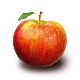 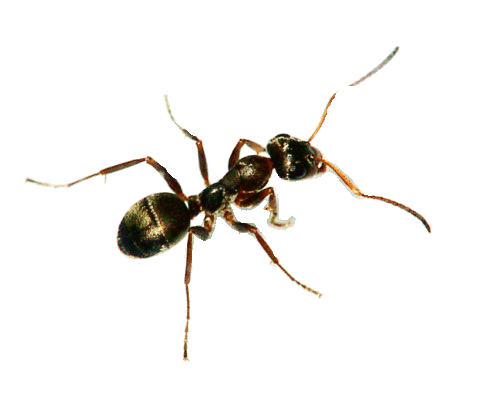 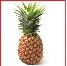 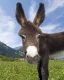 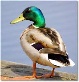 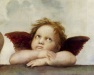 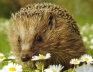 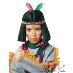 MRSLN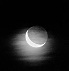 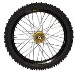 